04 September 2020
532330RE: Letter in response to the request for the status of Environmental Authorisation for the Mogalakwena Mine Expansion Project.Dear Sir/Madam SRK refers to the communication with Ms Khumalo regarding the Mogalakwena Mine Expansion project whereby a letter detailing the status of the EA was requested.The current status of the Environmental Authorisation Process is as follows.Environmental Authorisation in terms of the National Environmental Management Act (Act No. 107 of 1998) – Issued on 13 August 2020 by The Limpopo Provincial Government Department of Mineral Resources and Energy (DMRE);Environmental Authorisation in terms of the National Environmental Management Waste Act (NEM:WA; no 59 of 2008)– Issued on 13 August 2020 by The Limpopo Provincial Government Department of Mineral Resources and Energy (DMRE); andWater use License (WUL) in terms of The National Water Act (Act No. 36 of 1998) (NWA) – Pending decision form the Department of Water and Sanitation (DWS).Yours sincerely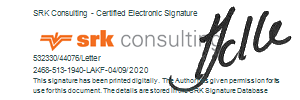 SRK Consulting (South Africa) (Pty) LtdFranciska Lake
Principal Partner